VICERRECTORÍA ADMINISTRATIVA Y FINANCIERA CONVOCATORIA PÚBLICA No. 06 DE 2020 EVALUACIÓN DE ADMISIBILIDAD - DOCUMENTOS JURIDICOSFECHA DE CIERRE: JULIO 16 DE 2020ÍTEMDOCUMENTOS JURÍDICOS SOLICITADOSEMPRESA PROPONENTEEMPRESA PROPONENTEEMPRESA PROPONENTEÍTEMDOCUMENTOS JURÍDICOS SOLICITADOSBGH COLOMBIA SAS(NIT 900.322.971-3 ANDRÉS ALEXANDERC.E. 877.616BGH COLOMBIA SAS(NIT 900.322.971-3 ANDRÉS ALEXANDERC.E. 877.616BGH COLOMBIA SAS(NIT 900.322.971-3 ANDRÉS ALEXANDERC.E. 877.616ÍTEMDOCUMENTOS JURÍDICOS SOLICITADOSCUMPLIMIENTOCUMPLIMIENTOÍTEMDOCUMENTOS JURÍDICOS SOLICITADOSSINOOBSERVACIONES1OBJETO SOCIALXVerificado por la entidad en los archivos digitales que conforman la propuesta1CERTIFICADO DE EXISTENCIA Y REPRES. LEGALXVerificado por la entidad en los archivos digitales que conforman la propuesta1VIGENCIA
No mayor a treinta (30) días calendario, contados retroactivamente desde la fecha de cierre de la invitaciónXVerificado por la entidad en los archivos digitales que conforman la propuesta (06/07/2020)2CARTA DE PRESENTACIÓN DE LA PROPUESTAXVerificado por la entidad en los archivos digitales que conforman la propuesta3GARANTÍA DE SERIEDAD DE LA OFERTAXVerificado por la entidad en los archivos digitales que conforman la propuesta3Beneficiario: Universidad DistritalXVerificado por la entidad en los archivos digitales que conforman la propuesta3Afianzado: A nombre del Oferente; en caso de ser una Unión Temporal o Consorcio el beneficiario/afianzado se hará a nombre de los integrantes de la Unión Temporal o del Consorcio.XVerificado por la entidad en los archivos digitales que conforman la propuesta3Vigencia: 90 días calendario/fecha de cierreXVerificado por la entidad en los archivos digitales que conforman la propuesta3Cuantía: 10% / propuesta presentadaXVerificado por la entidad en los archivos digitales que conforman la propuesta4AUTORIZACIÓN PARA PROPONER Y CONTRATARXVerificado por la entidad en los archivos digitales que conforman la propuesta5PODERN/AN/AN/A6ACTA DE CONSTITUCIÓN DEL CONSORCIO, UNIÓN TEMPORAL O PROMESA DE SOCIEDAD FUTURAN/AN/AN/A7CERTIFICADO DE APORTES AL SISTEMA DE SEGURIDAD SOCIAL Y PARAFISCALESXVerificado por la entidad en los archivos digitales que conforman la propuesta8CERTIFICADO DE INSCRIPCIÓN EN EL REGISTRO ÚNICO DE PROPONENTES (RUP)XVerificado por la entidad en los archivos digitales que conforman la propuesta (06/07/2020)9ANTECEDENTES CONTRALORÍAXVerificados por la entidad10ANTECEDENTES PROCURADURÍAXVerificados por la entidad11ANTECEDENTES POLICÍA NACIONAL DE COLOMBIAXVerificados por la entidad12CONSTANCIA SOBRE AUSENCIA DE INHABILIDADES E INCOMPATIBILIDADESXVerificado por la entidad en los archivos digitales que conforman la propuesta13REGISTRO NACIONAL DE MEDIDAS CORRECTIVASXVerificados por la entidad14FOTOCOPIA DEL DOCUMENTO DE IDENTIDAD DEL REPRESENTANTE LEGALXVerificado por la entidad en los archivos digitales que conforman la propuestaEVALUACIÓN DOCUMENTOS JURÍDICOSXADMITIDAFERNANDO ANTONIO TORRES GÓMEZEvaluador Jurídico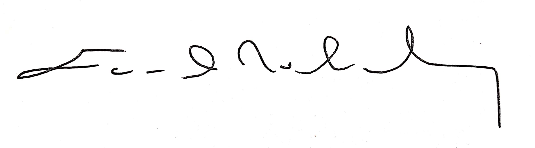 Preparó: CARLOS DAVID PADILLA LEAL                Asesor CPS 057/2020 OAJ/UDFJC VICERRECTORÍA ADMINISTRATIVA Y FINANCIERA CONVOCATORIA PÚBLICA No. 06 DE 2020 EVALUACIÓN DE ADMISIBILIDAD - DOCUMENTOS JURIDICOSFECHA DE CIERRE: JULIO 16 DE 2020ÍTEMDOCUMENTOS JURÍDICOS SOLICITADOSEMPRESA PROPONENTEEMPRESA PROPONENTEEMPRESA PROPONENTEÍTEMDOCUMENTOS JURÍDICOS SOLICITADOSCOTEL S.A.S. (NIT 800.122.811.2 JAMES HERNEY QUIJANO MORÁN C.C. 16.758.096)COTEL S.A.S. (NIT 800.122.811.2 JAMES HERNEY QUIJANO MORÁN C.C. 16.758.096)COTEL S.A.S. (NIT 800.122.811.2 JAMES HERNEY QUIJANO MORÁN C.C. 16.758.096)ÍTEMDOCUMENTOS JURÍDICOS SOLICITADOSCUMPLIMIENTOCUMPLIMIENTOÍTEMDOCUMENTOS JURÍDICOS SOLICITADOSSINOOBSERVACIONES1OBJETO SOCIALXFls. 12 y 131CERTIFICADO DE EXISTENCIA Y REPRES. LEGALXFls. 11 a 171VIGENCIA
No mayor a treinta (30) días calendario, contados retroactivamente desde la fecha de cierre de la invitaciónXFl. 11 (02/07/2020)2CARTA DE PRESENTACIÓN DE LA PROPUESTAXFls. 1 y 23GARANTÍA DE SERIEDAD DE LA OFERTAXFls. 3 a 103Beneficiario: Universidad DistritalXFl. 33Afianzado: A nombre del Oferente; en caso de ser una Unión Temporal o Consorcio el beneficiario/afianzado se hará a nombre de los integrantes de la Unión Temporal o del Consorcio.XFl. 33Vigencia: 90 días calendario/fecha de cierreXFl. 33Cuantía: 10% / propuesta presentadaXFl. 34AUTORIZACIÓN PARA PROPONER Y CONTRATARXFl. 145PODERN/AN/AN/A6ACTA DE CONSTITUCIÓN DEL CONSORCIO, UNIÓN TEMPORAL O PROMESA DE SOCIEDAD FUTURAN/AN/AN/A7CERTIFICADO DE APORTES AL SISTEMA DE SEGURIDAD SOCIAL Y PARAFISCALESXFl. 638CERTIFICADO DE INSCRIPCIÓN EN EL REGISTRO ÚNICO DE PROPONENTES (RUP)XFls. 18 a 62 (10/07/2020)9ANTECEDENTES CONTRALORÍAXFls. 64 y 6510ANTECEDENTES PROCURADURÍAXFls. 66 y 6711ANTECEDENTES POLICÍA NACIONAL DE COLOMBIAXFl. 6812CONSTANCIA SOBRE AUSENCIA DE INHABILIDADES E INCOMPATIBILIDADESXFl. 113REGISTRO NACIONAL DE MEDIDAS CORRECTIVASXFl. 7014FOTOCOPIA DEL DOCUMENTO DE IDENTIDAD DEL REPRESENTANTE LEGALXFl. 71EVALUACIÓN DOCUMENTOS JURÍDICOSXADMITIDAFERNANDO ANTONIO TORRES GÓMEZEvaluador JurídicoPreparó: CARLOS DAVID PADILLA LEAL                Asesor CPS 057/2020 OAJ/UDFJC VICERRECTORÍA ADMINISTRATIVA Y FINANCIERA CONVOCATORIA PÚBLICA No. 06 DE 2020 EVALUACIÓN DE ADMISIBILIDAD - DOCUMENTOS JURIDICOSFECHA DE CIERRE: JULIO 16 DE 2020ÍTEMDOCUMENTOS JURÍDICOS SOLICITADOSEMPRESA PROPONENTEEMPRESA PROPONENTEEMPRESA PROPONENTEÍTEMDOCUMENTOS JURÍDICOS SOLICITADOSINGEAL S.A. (NIT 800.039.398-7 GERARDO ANTONIO ALFONSO VELÁSQUEZ C.C. 79.297.987)INGEAL S.A. (NIT 800.039.398-7 GERARDO ANTONIO ALFONSO VELÁSQUEZ C.C. 79.297.987)INGEAL S.A. (NIT 800.039.398-7 GERARDO ANTONIO ALFONSO VELÁSQUEZ C.C. 79.297.987)ÍTEMDOCUMENTOS JURÍDICOS SOLICITADOSCUMPLIMIENTOCUMPLIMIENTOÍTEMDOCUMENTOS JURÍDICOS SOLICITADOSSINOOBSERVACIONES1OBJETO SOCIALXVerificado por la entidad en los archivos digitales que conforman la propuesta1CERTIFICADO DE EXISTENCIA Y REPRES. LEGALXVerificado por la entidad en los archivos digitales que conforman la propuesta1VIGENCIA
No mayor a treinta (30) días calendario, contados retroactivamente desde la fecha de cierre de la invitaciónXVerificado por la entidad en los archivos digitales que conforman la propuesta (01/07/2020)2CARTA DE PRESENTACIÓN DE LA PROPUESTAXFls. 81 y 823GARANTÍA DE SERIEDAD DE LA OFERTAXVerificado por la entidad en los archivos digitales que conforman la propuesta3Beneficiario: Universidad DistritalXVerificado por la entidad en los archivos digitales que conforman la propuesta3Afianzado: A nombre del Oferente; en caso de ser una Unión Temporal o Consorcio el beneficiario/afianzado se hará a nombre de los integrantes de la Unión Temporal o del Consorcio.XVerificado por la entidad en los archivos digitales que conforman la propuesta3Vigencia: 90 días calendario/fecha de cierreXVerificado por la entidad en los archivos digitales que conforman la propuesta3Cuantía: 10% / propuesta presentadaXVerificado por la entidad en los archivos digitales que conforman la propuesta4AUTORIZACIÓN PARA PROPONER Y CONTRATARXVerificado por la entidad en los archivos digitales que conforman la propuesta5PODERN/AN/AN/A6ACTA DE CONSTITUCIÓN DEL CONSORCIO, UNIÓN TEMPORAL O PROMESA DE SOCIEDAD FUTURAN/AN/AN/A7CERTIFICADO DE APORTES AL SISTEMA DE SEGURIDAD SOCIAL Y PARAFISCALESXFl. 908CERTIFICADO DE INSCRIPCIÓN EN EL REGISTRO ÚNICO DE PROPONENTES (RUP)XVerificado por la entidad en los archivos digitales que conforman la propuesta (02/07/2020)9ANTECEDENTES CONTRALORÍAXVerificado por la entidad en los archivos digitales que conforman la propuesta10ANTECEDENTES PROCURADURÍAXVerificado por la entidad en los archivos digitales que conforman la propuesta11ANTECEDENTES POLICÍA NACIONAL DE COLOMBIAXVerificado por la entidad en los archivos digitales que conforman la propuesta12CONSTANCIA SOBRE AUSENCIA DE INHABILIDADES E INCOMPATIBILIDADESXFl. 8113REGISTRO NACIONAL DE MEDIDAS CORRECTIVASXVerificado por la entidad en los archivos digitales que conforman la propuesta14FOTOCOPIA DEL DOCUMENTO DE IDENTIDAD DEL REPRESENTANTE LEGALXVerificado por la entidad en los archivos digitales que conforman la propuestaEVALUACIÓN DOCUMENTOS JURÍDICOSXADMITIDAFERNANDO ANTONIO TORRES GÓMEZEvaluador JurídicoPreparó: CARLOS DAVID PADILLA LEAL                Asesor CPS 057/2020 OAJ/UDFJC 